               Janvier 2024Madame, Mademoiselle, Monsieur,Notre association a pour objectif de :sauvegarder et promouvoir l’intérêt culturel de la cathédrale dans le respect de sa fonction cultuelle
préserver les œuvres d'art
favoriser les études sur ce monument et accélérer les travaux de restauration.L’association a besoin de votre soutien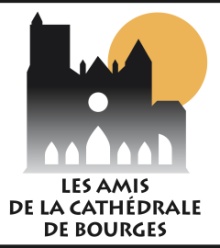 Les Amis de la Cathédrale de Bourges9, rue Molière 18000 Bourges Tel : 02 48 65 41 28amiscathedralebourges@neuf.frwww.amis-cathedrale-bourges.comAssociation Loi 1901 créée en 2005Membre de la Fédération des Associations et Sociétés des Amis des Cathédrales (avec Amiens, Bayeux, Châlons-en-Champagne, Chartres, Coutances, Meaux, Metz, Orléans, Paris, Périgueux, Reims et Strasbourg)Le montant de l’adhésion pour 2024 est depour les sympathisants                       		15 € (ou plus)pour les familles			                      25 € (ou plus)Elle vous permet de bénéficier d’une déduction fiscale de 66% Le reçu fiscal 2024 vous sera envoyé en temps utile.Vous remerciant par avance de votre soutien, nous vous prions de croire à notre dévouement.Mr, Mme, Mlle ........................................................................................................................................Adresse : .............................................................................................................................................. : .................................................. mail : ..........................................................................................Verse la somme de : ....................... € (chèque au nom de "Les Amis de la Cathédrale" à envoyer 9, Rue Molière à Bourges)     Je souhaite recevoir les nouvelles de l’association par mail                             (Site Internet)Mr, Mme, Mlle ........................................................................................................................................Adresse : .............................................................................................................................................. : .................................................. mail : ..........................................................................................Verse la somme de : ....................... € (chèque au nom de "Les Amis de la Cathédrale" à envoyer 9, Rue Molière à Bourges)     Je souhaite recevoir les nouvelles de l’association par mail                             (Site Internet)